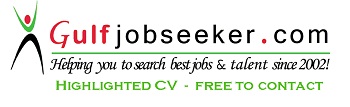 CURRICULUM VITAE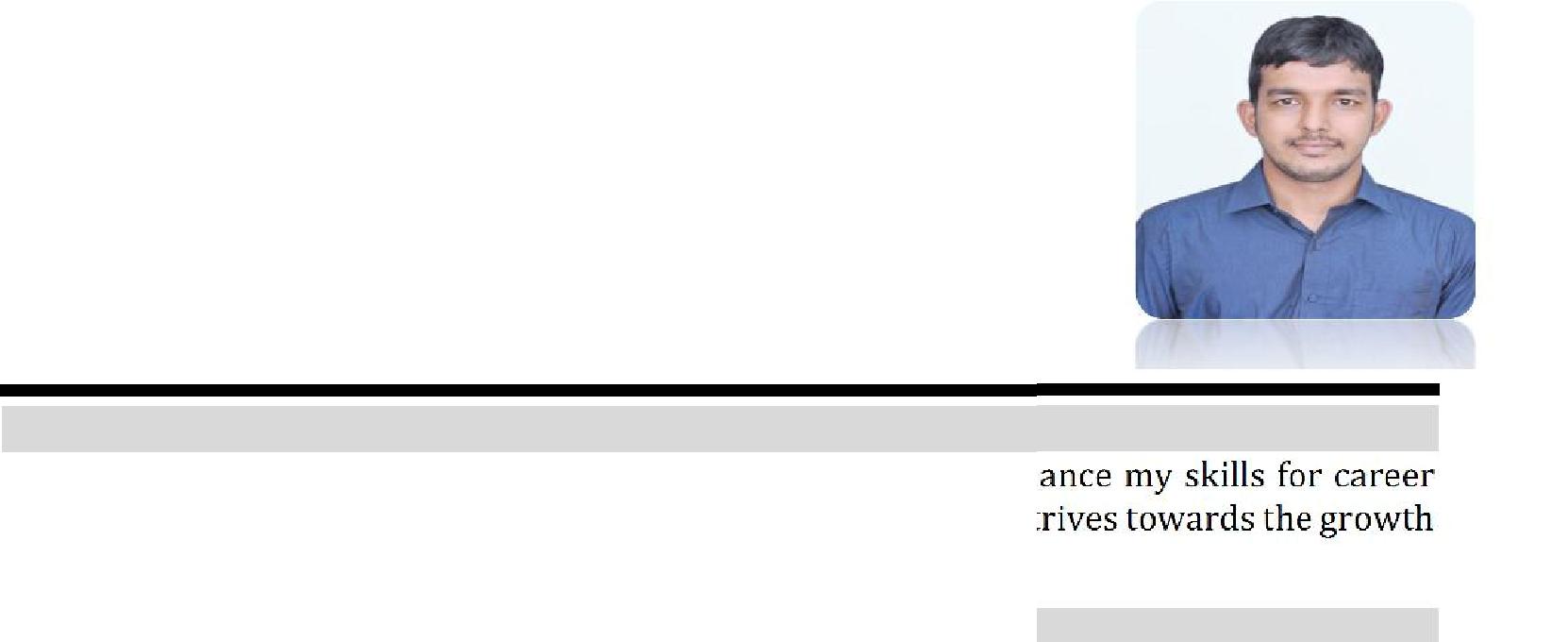 PRAJWAL K.SE-mail:prajwalkshetty.91@gmail.comToOBJECTIVEworkinprofessional: environment that will enable me to growth that provides challenges and to be a part of the team that of the organization.SUMMARYyearsofOFEXPERIENCEworkexperience: in the field of Quality Engineer, Process & Line Quality control,Two Quality Assurance ,Production Engineer.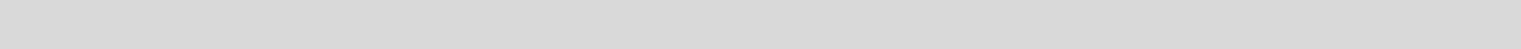 August 2013 - July2015 in Hema Engineering Industries limited, Hosur, Tamil Nadu -India.RESPONSIBILITIES:Handling Incoming Inspection, in process Inspection, customer quality. Verify and Approve the First Article Samples of new product development. Co-ordination to PPAP, Quality Plan, Process Flow Chart, Control Plan Reports as per Customer requirements. Root cause analysis & Corrective and Preventive Actions for NC products. Implementing QMS and 7QC too ls for appropriate analysis of detailed quality issues. Design and Develop Statistical Process Control (SPC) (X-Bar & R Chart) and study the process stable and capability analysis. Arrange Instrument / Gauges for calibration periodically. Train vendors on 5S, PPAP etc. and work towards reducing rejections. Daily Monitor and Analyze the Line rejections and take corrective actions to achieve the target. Responsible for PD (Production defect) and OD (Original Defect) part declaration and disposition. Display the VCS ok and not ok parts. Ensure completion of day-today Process & Product Quality requirements (Timely QM lot clearance, First piece, Patrol, Layout and Final inspection as per procedures) and compliance to documented QMS requirements. Develop and review the annual plan for Product/Process/Layout inspection/Calibration and Raw material testing to ensure completion as per process management. To prepare Corrective action and Preventive action (CAPA) to prevent detailed Quality issues. Daily monitoring in process audit document preparation & send to customer. Quality circle and small group activities to solve problem. Implement the KAIZEN. Proactively involving in improving Quality systems like Kaizen, 5S, 7QC tools etc. and also in Fool proof System (POKA YOKE) and Daily work management. To assist the Quality team& coordinate the supervisor’s activity, carry out & implement the	QA/QC program, arrange & conduct meeting.Inspecting the weld fit-up of joints &visual inspection of final weld, conducting penetrate test on welding joints. Customer complaint analysis, excellent communicator with Internal and External customers Customer rejection trend monitoring & analysis. Customer rejection trend and analysis of root cause for corrective action. Capable to learn and apply new technologies. Strong problem solving skills. Successfully work with team and seniors under pressure and coordinate numerous activities PROFESSIONAL TRAINING / KNOWLEDGE1.	Undergone Professional Training Program in HVAC from ACE Consultants & HVAC Training InstituteKNOWLEDGE IN HVAC:Working knowledge on Heat Load Calculations (Manual method, Excel format, HAP Software). Basic concepts on Non-Centralized AC (Hi-Wall, Concealed, Verti-cool, Cassette etc.), Knowledge on Centralized AC (DSA, DPA, VRV/VRF, Air cooled & Water cooled chillers, Cooling Towers etc.) Duct Designing  (Velocity reduction method & Constant friction method), Arriving BOM/ BOQ. Knowledge of HVAC standards Ventilation and Exhaust systems (Toilet, Kitchen, Basement Area, Parking area, Stair-well pressurization etc.), DX piping & chilled water pipe sizing with accessories. Fan selection Pump Selection Basics on Fire and safetyBasics on PlumbingBasics on Electrical Systems2.  Certified in AutoCAD and Pro/E from CADD CENTER.PERSONAL INFORMATION:BMTCCurrentBuilding,Adress:Near Madina MallMuhaishna, AL Qusias- Dubai,UAEVisa Status – UAE Visit VisaI hereby declare the above information is true and best of my knowledge.PROFILE:PROFILE:High ability to work effectively as team member or independently; Appreciated foraccuracy and Efficiency at work.Believes in Practical involvement of project phases.Customer complaint analysis.Excellent communicator with Internal and External Customers.Preparing and Guiding team in preparation Metrics.Excellent analytical and problem solving skills.Ability to work independently as well as a team member.Capable to learn and apply new technologies.Ability to interface effectively with all levels of organization and external customers.Team building and leader ship.Demonstrate strong Interpersonal and presentation skills.Strong problem solving skills. Successfully work with team and seniors underpressure and coordinate numerous activities.Ability to balance multiple responsibilities considering business requirement.EDUCATIONALQUALIFICATION:EDUCATIONALQUALIFICATION:EDUCATIONALQUALIFICATION:GRADUATION::Bachelor of Engineering (B.E)Degree:In Mechanical EngineeringClass:First ClassYear of Passing /:June 2013College:K.V.G.C.E Sullia D.KUniversity:VisvesvarayaTechnologicalUniversity, Karnataka-IndiaCOMPUTERKNOWLEDGE:COMPUTERKNOWLEDGE:COMPUTERKNOWLEDGE:Operating system: Windowsfamily: WindowsfamilySoftware Utilities:MS-Office, C.:MS-Office, C.